Олимпиада школьников по предмету «Физическая культура»Практические задания. Требования к участникам Участники  должны  быть  одеты  в  спортивную форму  и кроссовки (кеды) с нескользкой  подошвой.  Использование украшений не допускается. При нарушении спортивной формы участник может быть не допущен к испытаниям.Конкурсное  задание заключается  в  выполнении основных игровых элементов из раздела «Баскетбол» и "лёгкая атлетика" примерной программы  для учащихся основной и  средней (полной)   школы.  Спортивные игры - баскетбол.   Обводка трёх препятствий, стоящих на линиях штрафного броска и в центральном круге, с броском по корзине правой рукой в движении (в 2 шага) и в обратную сторону – ведение мяча по прямой и с броском в движении (рис.1).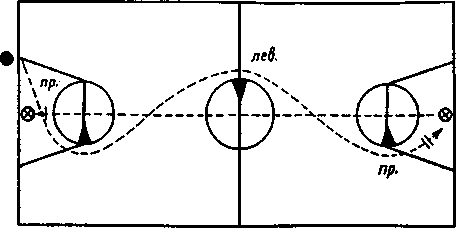 Рис.1. Участник начинает  ведение из-за лицевой линии в пересечении с линией трёхсекундной зоны под щитом, обводит препятствие правой-левой-правой рукой, выполняет бросок мяча в кольцо в движении из-под щита (в два шага) правой рукой,  тут же берёт  другой мяч, лежавший вне площадки на расстоянии  за лицевой линией под щитом, и продолжает  движение в обратную сторону с ведением мяча правой рукой к противоположной корзине, которое заканчивает  броском в кольцо правой рукой в движении из-под щита. Оценка исполнения. Фиксируется время преодоления дистанции и точность броска. Остановка секундомера осуществляется в момент касания мячом пола после броска в корзину.    За непопадание в корзину после ведения «змейкой» участнику к его фактическому времени добавляется 20 секунд, за каждое нарушение правил в технике ведения мяча (пробежка, пронос мяча, двойное ведение, неправильная смена рук, касание стоек) участнику к его фактическому времени прибавляется 2 секунды.Максимальное количество - 30 баллов (в зависимости от занятого места).Лёгкая атлетика.  Челночный бег 5х10 мУчастники выполняют упражнение с касанием линии разворота рукойОценка исполнения Фиксируется время выполнения упражнения	Максимальное количество - 30 баллов (в зависимости от занятого места).